Amelia Olivia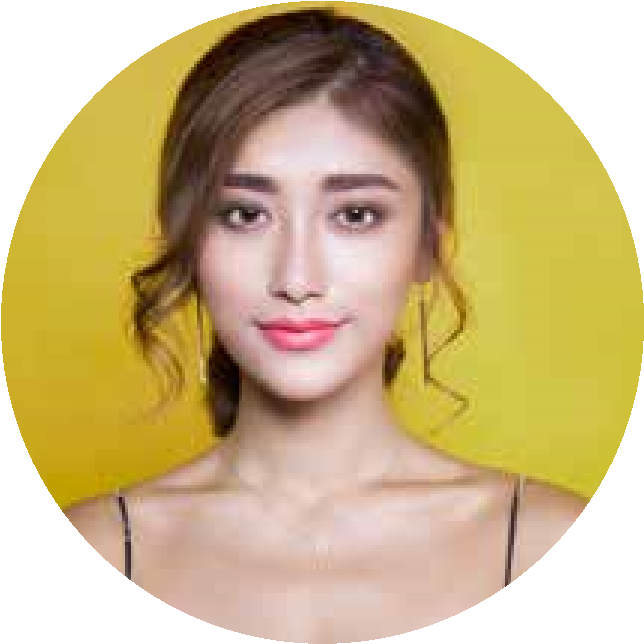 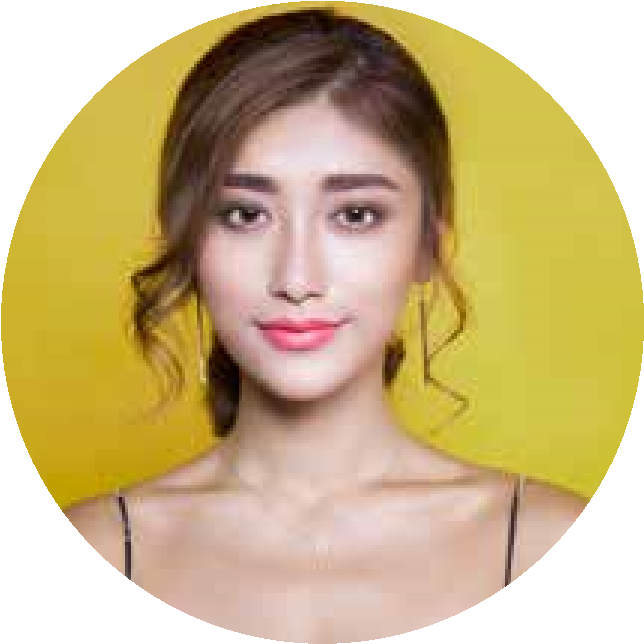 Education                              Profilo2014-2016	Contrary to popular belief, Lorem Ipsum is not simply random text. It Degree Here	has roots in a piece of classical Latin literature from 45 BC, making it University Name Here	over 2000 years old. Richard McClintock, a Latin professor at Hamp-den-Sydney College in Virginia, looked up one.2014-2016 Degree HereUniversity Name Here                                                Experience